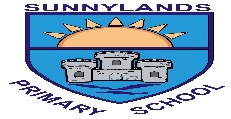               SUNNYLANDS PRIMARY SCHOOL – SCHOOL MEALS MENUWeek 3Week 4MondayTuesdayWednesdayThursdayFriday14th September 202015th September 202016th September 202017th September 202018th September 2020Sausages,Baked Beans,Chipped Potatoes~Rice Pudding & FruitChicken Curry,Brown Rice &Naan Bread~Biscuit & MilkshakeBreaded Fish, Garden Peas, Tomato Sauce & Mashed Potato~Fresh Fruit or YoghurtRoast Gammon, Cabbage, Sweetcorn, Gravy & Roast Potato~Steamed Sponge & CustardChicken Wraps,Salad &Herb Diced Potatoes~Jelly & FruitMondayTuesdayWednesdayThursdayFriday21st September 202022nd September 202023rd September 202024th September 202025th September 2020Cheese & Ham Panini, Tossed Salad,Chipped Potatoes~Fresh Fruit or YoghurtBuffet~Frozen Yoghurt & FruitSteak Casserole,Diced Carrots,Mashed Potato~Chocolate Cookie & MilkshakeRoast Chicken,Stuffing & Gravy,Turnip & Cauliflower,Roast Potato~Jelly & FruitFish Fingers, Baked Beans, Mashed Potato~Sponge & Custard